PENNSYLVANIAPUBLIC UTILITY COMMISSIONHarrisburg, PA 17105-3265Public Meeting held April 5, 2018Commissioners Present:Gladys M. Brown, ChairmanAndrew G. Place, Vice Chairman Norman J. KennardDavid W. Sweet John F. Coleman, Jr.Focused Management and Operations					     D-2017-2584891Audit of Pike County Light and Power					     D-2017-2584892Company and Leatherstocking GasCompany LLCOPINION  ORDERBY THE COMMISSION:Before the Pennsylvania Public Utility Commission (Commission) for consideration and disposition is the Petition for Clarification or Reconsideration (Petition), filed by Pike County Light and Power Company (Pike), on March 30, 2018, seeking reconsideration of the Commission’s Opinion and Order entered March 15, 2018 (March 2018 Order), relative to the above-captioned proceeding.Pursuant to Rule 1701 of the Pennsylvania Rules of Appellate Procedure, Pa. R.A.P. Rule 1701, the Commission must act to grant a petition for reconsideration within thirty days of the date of entry of the order for which reconsideration is sought, or otherwise lose jurisdiction to do so if a petition for review is timely filed.  The thirty-day period within which the Commission must act upon this Petition in order to preserve jurisdiction ends on April 16, 2018.  Accordingly, we shall grant reconsideration, within the meaning of Pa. R.A.P. Rule 1701(b)(3), pending review of, and consideration on, the merits of the Petition; THEREFORE,IT IS ORDERED:That the Petition for Clarification or Reconsideration, filed on March 30, 2018, by Pike County Light and Power Company, is hereby granted, pending further review of, and consideration on, the merits.BY THE COMMISSION,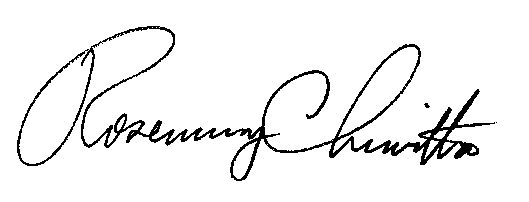 Rosemary ChiavettaSecretary(SEAL)ORDER ADOPTED:  April 5, 2018ORDER ENTERED:  April 5, 2018